Dear Parents and Carers 								13/11/2020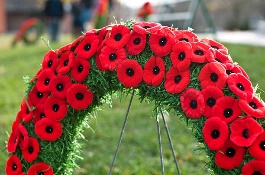 Thank you for your donations for poppies. All the children participated in two minutes silence, socially distanced on the yard. Pupil Reports (instead of parent meetings) We will be sending out mini pupil reports next Wednesday, Thursday and Friday. Please contact school on Monday 23rd if you do not receive one. COVIDThis week and next, children in YR4 are self-isolating at home. An adult tested positive but as of yet NO children in school have contracted COVID. School is safe so please ensure children attend school regularly. Procedures are robust. Please turn over to read a useful check for COVID. There are translated versions of this on the school website. Please remember we need to limit the number and frequency of personal possessions coming between school and home. Children need to bring: their own personal water bottle in school which stays in school; their book bag and homework books to school ONLY on Mondays and Fridays.PE KITSWe are asking children to come to school wearing their PE kits on days they have PE. This is to prevent close contact in changing rooms and prevent bubbles using shared places to change. As the weather turns colder please provide joggers/track suit bottoms NOT shorts for your child.  YR1   	Monday and Tuesday				YR2   	Monday and FridayYR3  	Tuesday and Wednesday			YR4  	Tuesday and ThursdayYR5  	Thursday and Friday				YR6  	Wednesday and ThursdayPUNCTUALITYChildren need to line up in the yard in the morning and be escorted into school by staff. All children sanitise their hands before entering. Please ensure your child in on time so that procedures can be followed.  SOCIAL DISTANCINGPlease keep a safe distance from each other around the school entrance. We have placed number signs around the perimeter fence and ask you to wait near your class number to collect your child. FACE MASKSParents MUST wear a mask in school. Hand any cash into reception in a sealed envelope with amount, reason e.g. dinner money or 5 o’ clock club and your child’s name.  Thank you.Enjoy the weekend. Mrs FurnoHead Teacher 